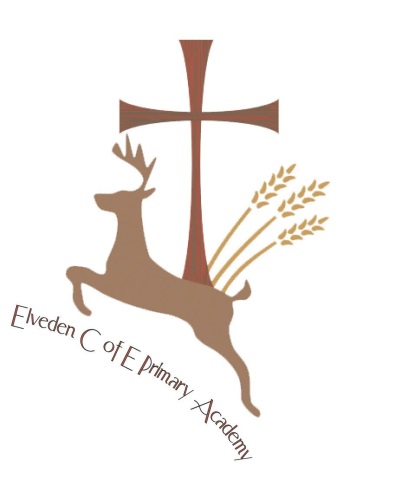 Re: Changes to data protection law from May 25th 2018You may be aware that from May, the rules around data protection are changing. The 'General Data Protection Regulation' (GDPR) will change how we can use, store and share personal data; it will also strengthen your rights over your own data.The point of this is to make sure sensitive or private information about yourselves (parents and carers) and your children stays safe. Whilst it is similar to the current Data Protection Act in many ways, there are a few differences, so we need to make a few changes at the school in order to ensure we remain compliant.One of these changes is that we have updated our privacy notices. We have put our different GDPR documents in a folder on this website: see Key Info, GDPR. If you prefer, you can collect a paper copy of any of these documents from the school office. If you have any questions about how the GDPR affects you, or how our school is preparing, you can contact the school office. 